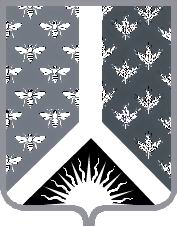 СОВЕТ НАРОДНЫХ ДЕПУТАТОВ НОВОКУЗНЕЦКОГО МУНИЦИПАЛЬНОГО РАЙОНАР Е Ш Е Н И Е от 17 декабря 2013 года № 11-МНПАОб утверждении Прогнозного плана (программы) приватизациимуниципального имущества Новокузнецкого муниципального района на 2014 годПринято Советом народных депутатовНовокузнецкого муниципального района17 декабря 2013 года1. Утвердить Прогнозный план (программу) приватизации муниципального имущества Новокузнецкого муниципального района на 2014 год согласно приложению к настоящему Решению.2. Настоящее Решение вступает в силу после его официального опубликования с 1 января 2014 года.Председатель Совета народных депутатов Новокузнецкого муниципального района                                                                      О. Г. Шестопалова                                                                   И. о. главы Новокузнецкого муниципального района                                                                      Е. А. МанузинПрогнозный план (программа) приватизации муниципального имущества Новокузнецкого муниципального района на 2014 годЦели и задачи приватизации муниципального имущества.  Программа приватизации направлена на реализацию муниципальной политики в сфере приватизации муниципального имущества Новокузнецкого муниципального района, повышение эффективности его использования.Основными задачами приватизации муниципального имущества в 2014 году является:оптимизация состава и структуры муниципального имущества, незадействованного в решении вопросов местного значения;оптимизация структуры муниципальной собственности;пополнение доходной части местного бюджета за счет реализации муниципального имущества, не задействованного в обеспечении функций муниципального образования.2. Прогноз влияния приватизации муниципального имущества на структурные изменения в экономике района.Приватизация объектов муниципальной собственности, указанных в Программе приватизации, не повлияет на структурные изменения в экономике муниципального образования «Новокузнецкий муниципальный район», в том числе в конкретных отраслях экономики.3. Перечень объектов  муниципальной собственности, планируемых к приватизации в 2014 году.Приватизация зданий, сооружений, объектов незавершенного строительства осуществляется одновременно с отчуждением земельных участков, занимаемых такими зданиями, сооружениями, объектами незавершенного строительства и необходимых для их использования.Общая площадь, зданий, сооружений, объектов незавершенного строительства по результатам технической инвентаризации может быть уточнена без внесения соответствующих изменений в Прогнозный план приватизации муниципального имущества Новокузнецкого муниципального района.Приложение к решению Совета народных депутатов Новокузнецкого муниципального района от 17 декабря 2013 года № 11-МНПА«Об утверждении Прогнозного плана (программы) приватизации муниципального имущества Новокузнецкого муниципального района на 2014 год»№п/пНаименование объектаприватизацииМестонахождениеобъектаприватизации Срокпривати-зации1.УАЗ31312, идентификационный номер: XТТ315120Р0448274, регистрационный знак Р814СМ42Кемеровская область, Новокузнецкий район1 квартал2.УАЗ396201, идентификационный номер: отсутствует, регистрационный знак: С325СМ42 Кемеровская область, Новокузнецкий район1 квартал3.ГАЗ330230, идентификационный номер: XTH330230T1599377, регистрационный знак: Т631СА42Кемеровская область, Новокузнецкий район1 квартал4.Автомобиль-фургон; марка, модель  ТС 47412, идентификационный номер: Х8947412020ВВ9033, регистрационный знак: Н853МК42Кемеровская область, Новокузнецкий район1 квартал5.УАЗ396201, идентификационный номер: ХТТ396200М0082868, регистрационный знак: С946РТ42 Кемеровская область, Новокузнецкий район1 квартал6.АРС14ШЗИЛ131, идентификационный номер: отсутствует, регистрационный знак: Р811ВА142Кемеровская область, Новокузнецкий район1 квартал7.Отдельно стоящее нежилое зданиеКемеровская область, Новокузнецкий район, п. Тагарыш, 422 квартал8.Отдельно стоящее нежилое зданиеКемеровская область, Новокузнецкий район, п. Тагарыш, 432 квартал9.Гараж (металлический)относительно ориентира 18м в западном направлении от здания, расположенного по адресу: Кемеровская область, Новокузнецкий район, п. Таргайский Дом Отдыха, ул. Лесная, 131 квартал10.Отдельно стоящее нежилое зданиеКемеровская область, Новокузнецкий район, п. Мунай3 квартал